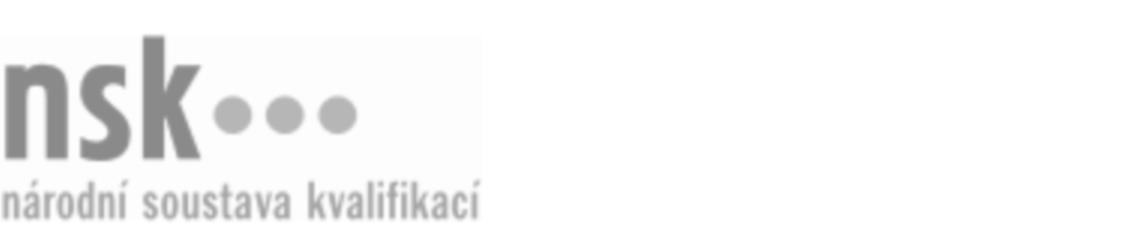 Další informaceDalší informaceDalší informaceDalší informaceDalší informaceDalší informaceGalvanizér/galvanizérka (kód: 23-060-H) Galvanizér/galvanizérka (kód: 23-060-H) Galvanizér/galvanizérka (kód: 23-060-H) Galvanizér/galvanizérka (kód: 23-060-H) Galvanizér/galvanizérka (kód: 23-060-H) Galvanizér/galvanizérka (kód: 23-060-H) Galvanizér/galvanizérka (kód: 23-060-H) Autorizující orgán:Autorizující orgán:Ministerstvo průmyslu a obchoduMinisterstvo průmyslu a obchoduMinisterstvo průmyslu a obchoduMinisterstvo průmyslu a obchoduMinisterstvo průmyslu a obchoduMinisterstvo průmyslu a obchoduMinisterstvo průmyslu a obchoduMinisterstvo průmyslu a obchoduMinisterstvo průmyslu a obchoduMinisterstvo průmyslu a obchoduSkupina oborů:Skupina oborů:Strojírenství a strojírenská výroba (kód: 23)Strojírenství a strojírenská výroba (kód: 23)Strojírenství a strojírenská výroba (kód: 23)Strojírenství a strojírenská výroba (kód: 23)Strojírenství a strojírenská výroba (kód: 23)Povolání:Povolání:GalvanizérGalvanizérGalvanizérGalvanizérGalvanizérGalvanizérGalvanizérGalvanizérGalvanizérGalvanizérKvalifikační úroveň NSK - EQF:Kvalifikační úroveň NSK - EQF:33333Platnost standarduPlatnost standarduPlatnost standarduPlatnost standarduPlatnost standarduPlatnost standarduPlatnost standarduStandard je platný od: 21.10.2022Standard je platný od: 21.10.2022Standard je platný od: 21.10.2022Standard je platný od: 21.10.2022Standard je platný od: 21.10.2022Standard je platný od: 21.10.2022Standard je platný od: 21.10.2022Galvanizér/galvanizérka,  28.03.2024 10:59:16Galvanizér/galvanizérka,  28.03.2024 10:59:16Galvanizér/galvanizérka,  28.03.2024 10:59:16Galvanizér/galvanizérka,  28.03.2024 10:59:16Galvanizér/galvanizérka,  28.03.2024 10:59:16Strana 1 z 2Další informaceDalší informaceDalší informaceDalší informaceDalší informaceDalší informaceDalší informaceDalší informaceDalší informaceDalší informaceDalší informaceDalší informaceDalší informaceÚplné profesní kvalifikaceÚplné profesní kvalifikaceÚplné profesní kvalifikaceÚplné profesní kvalifikaceÚplné profesní kvalifikaceÚplné profesní kvalifikaceÚplné profesní kvalifikaceÚplnou profesní kvalifikaci Zušlechťovač kovů (kód: 23-99-H/04) lze prokázat předložením osvědčení o získání některé z uvedených skupin profesních kvalifikací:Úplnou profesní kvalifikaci Zušlechťovač kovů (kód: 23-99-H/04) lze prokázat předložením osvědčení o získání některé z uvedených skupin profesních kvalifikací:Úplnou profesní kvalifikaci Zušlechťovač kovů (kód: 23-99-H/04) lze prokázat předložením osvědčení o získání některé z uvedených skupin profesních kvalifikací:Úplnou profesní kvalifikaci Zušlechťovač kovů (kód: 23-99-H/04) lze prokázat předložením osvědčení o získání některé z uvedených skupin profesních kvalifikací:Úplnou profesní kvalifikaci Zušlechťovač kovů (kód: 23-99-H/04) lze prokázat předložením osvědčení o získání některé z uvedených skupin profesních kvalifikací:Úplnou profesní kvalifikaci Zušlechťovač kovů (kód: 23-99-H/04) lze prokázat předložením osvědčení o získání některé z uvedených skupin profesních kvalifikací:Úplnou profesní kvalifikaci Zušlechťovač kovů (kód: 23-99-H/04) lze prokázat předložením osvědčení o získání některé z uvedených skupin profesních kvalifikací: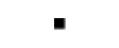 Galvanizér/galvanizérka (kód: 23-060-H)Galvanizér/galvanizérka (kód: 23-060-H)Galvanizér/galvanizérka (kód: 23-060-H)Galvanizér/galvanizérka (kód: 23-060-H)Galvanizér/galvanizérka (kód: 23-060-H)Galvanizér/galvanizérka (kód: 23-060-H)Galvanizér/galvanizérka (kód: 23-060-H)Galvanizér/galvanizérka (kód: 23-060-H)Galvanizér/galvanizérka (kód: 23-060-H)Galvanizér/galvanizérka (kód: 23-060-H)Galvanizér/galvanizérka (kód: 23-060-H)Galvanizér/galvanizérka (kód: 23-060-H)Kalič/kalička (kód: 23-061-H)Kalič/kalička (kód: 23-061-H)Kalič/kalička (kód: 23-061-H)Kalič/kalička (kód: 23-061-H)Kalič/kalička (kód: 23-061-H)Kalič/kalička (kód: 23-061-H)Smaltér/smaltérka (kód: 23-067-H)Smaltér/smaltérka (kód: 23-067-H)Smaltér/smaltérka (kód: 23-067-H)Smaltér/smaltérka (kód: 23-067-H)Smaltér/smaltérka (kód: 23-067-H)Smaltér/smaltérka (kód: 23-067-H)Galvanizér/galvanizérka,  28.03.2024 10:59:16Galvanizér/galvanizérka,  28.03.2024 10:59:16Galvanizér/galvanizérka,  28.03.2024 10:59:16Galvanizér/galvanizérka,  28.03.2024 10:59:16Galvanizér/galvanizérka,  28.03.2024 10:59:16Strana 2 z 2